ПЕРЕЧЕНЬ СОЦИАЛЬНЫХ УСЛУГ, ПРЕДОСТАВЛЯЕМЫХ
ПОЛУЧАТЕЛЯМ СОЦИАЛЬНЫХ УСЛУГ В СТАЦИОНАРНОЙ ФОРМЕ
СОЦИАЛЬНОГО ОБСЛУЖИВАНИЯ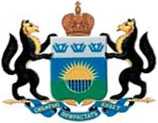 ПЕРЕЧЕНЬ СОЦИАЛЬНЫХ УСЛУГ, ПРЕДОСТАВЛЯЕМЫХ
ПОЛУЧАТЕЛЯМ СОЦИАЛЬНЫХ УСЛУГ В ПОЛУСТАЦИОНАРНОЙ ФОРМЕ
СОЦИАЛЬНОГО ОБСЛУЖИВАНИЯПЕРЕЧЕНЬ СОЦИАЛЬНЫХ УСЛУГ, ПРЕДОСТАВЛЯЕМЫХ
ПОЛУЧАТЕЛЯМ СОЦИАЛЬНЫХ УСЛУГ В ФОРМЕ СОЦИАЛЬНОГО
ОБСЛУЖИВАНИЯ НА ДОМУПЕРЕЧЕНЬ СРОЧНЫХ СОЦИАЛЬНЫХ УСЛУГ, ПРЕДОСТАВЛЯЕМЫХ
ПОЛУЧАТЕЛЯМ СОЦИАЛЬНЫХ УСЛУГ В ПОЛУСТАЦИОНАРНОЙ ФОРМЕ
СОЦИАЛЬНОГО ОБСЛУЖИВАНИЯ, В ФОРМЕ СОЦИАЛЬНОГО ОБСЛУЖИВАНИЯНА ДОМУПеречень социальных услуг, предоставляемых получателям социальных услуг в стационарной форме социального обслуживания центрами (комплексными центрами) социального обслуживания населения, имеющими в своей структуре отделения милосердия, и другими юридическими лицами независимо от их организационно-правовой формы и (или) индивидуальными предпринимателями, осуществляющими деятельность, аналогичную деятельности указанных организацийПеречень социальных услуг, предоставляемых получателям социальных услуг в стационарной форме социального обслуживания центрами (комплексными центрами) социального обслуживания населения, имеющими в своей структуре отделения милосердия, и другими юридическими лицами независимо от их организационно-правовой формы и (или) индивидуальными предпринимателями, осуществляющими деятельность, аналогичную деятельности указанных организацийПеречень социальных услуг, предоставляемых получателям социальных услуг в стационарной форме социального обслуживания центрами (комплексными центрами) социального обслуживания населения, имеющими в своей структуре отделения милосердия, и другими юридическими лицами независимо от их организационно-правовой формы и (или) индивидуальными предпринимателями, осуществляющими деятельность, аналогичную деятельности указанных организацийПеречень социальных услуг, предоставляемых получателям социальных услуг в стационарной форме социального обслуживания центрами (комплексными центрами) социального обслуживания населения, имеющими в своей структуре отделения милосердия, и другими юридическими лицами независимо от их организационно-правовой формы и (или) индивидуальными предпринимателями, осуществляющими деятельность, аналогичную деятельности указанных организацийПеречень социальных услуг, предоставляемых получателям социальных услуг в стационарной форме социального обслуживания центрами (комплексными центрами) социального обслуживания населения, имеющими в своей структуре отделения милосердия, и другими юридическими лицами независимо от их организационно-правовой формы и (или) индивидуальными предпринимателями, осуществляющими деятельность, аналогичную деятельности указанных организацийСоциально-бытовые услугиСоциально-бытовые услугиСоциально-бытовые услугиСоциально-бытовые услугиСоциально-бытовые услугиПредоставление площади жилых помещений в соответствии с нормативами, утвержденными уполномоченным органом1 сутки776053Обеспечение питанием в соответствии с нормами, утвержденными уполномоченным органомв день393307272Продукты для граждан, указанных в подпункте в подпункте "а" пункта 3.1 главы 3 подраздела 3 раздела 2 порядка предоставления социальных услуг поставщиками социальных услуг в Тюменской области, утвержденном постановлением Правительства Тюменской области от 03.10.2014 № 510-п50% стоимости продуктов в день154120106Обеспечение мягким инвентарем согласно нормативам, утвержденным уполномоченным органом1 набор в месяц250195173Оказание услуг индивидуальнообслуживающего и гигиенического характера: услуга бани (ванны, душа), в т.ч. осмотр на педикулез и чесотку с фиксацией результатов осмотра в соответствующих журналах1 услуга187147130Оказание услуг индивидуальнообслуживающего и гигиенического характера: услуги по стрижке волос1 услуга213167148Оказание услуг индивидуальнообслуживающего и гигиенического характера: услуга по стрижке ногтей1 услуга614842Оказание услуг индивидуальнообслуживающего и гигиенического характера: услуги по бритью бороды и усов1 услуга645044Оказание услуг индивидуальнообслуживающего и гигиенического характера: услуги прачечной (стирка белья в машине, глаженье белья)в неделю228179158Наименование социальной услугиЕдиница измеренияУватский р-нг.Тобольск, Гобольский район, Вагайский районМуниципальные образования юга Тюменской области, за исключением г. Тобольска, Тобольского, Уватского, Вагайского районовОказание получателю социальных услуг, не способному по состоянию здоровья самостоятельно осуществлять за собой уход, услуг индивидуальнообслуживающего характера: помощь в передвижении по комнате и территории организациив день413228Оказание получателю социальных услуг, не способному по состоянию здоровья самостоятельно осуществлять за собой уход, услуг индивидуальнообслуживающего характера: помощь при одевании и раздевании, перестилание постели, в т.ч. с заменой постельного белья (пеленки); помощь при пользовании очками или слуховыми аппаратамив день937364Оказание получателю социальных услуг, не способному по состоянию здоровья самостоятельно осуществлять за собой уход, услуг индивидуально- обслуживающего характера: умывание, причесываниев день231816Оказание услуг гигиенического характера получателям социальных услуг, не способным по состоянию здоровья самостоятельно осуществлять за собой уход: гигиенический уход за телом, замена абсорбирующего белья, смена нательного бельяв день195153135Оказание услуг гигиенического характера получателям социальных услуг, не способным по состоянию здоровья самостоятельно осуществлять за собой уход: помощь при пользовании туалетом или судном, включая обработку суднав день231816Оказание услуг гигиенического характера получателям социальных услуг, не способным по состоянию здоровья самостоятельно осуществлять за собой уход: осуществление ухода за зубами или зубными протезамив день231816Оказание услуг гигиенического характера получателям социальных услуг, не способным по состоянию здоровья самостоятельно осуществлять за собой уход: кормление в постелив день806356Предоставление транспорта при необходимости доставки получателей социальных услуг к объектам социальной инфраструктуры1 услуга490385340Оказание помощи в написании и прочтении писем, отправка за счет получателя социальных услуг почтовой корреспонденции1 услуга322522Социально-медицинские услугиСоциально-медицинские услугиСоциально-медицинские услугиСоциально-медицинские услугиСоциально-медицинские услугиПроведение первичного медицинского осмотра и первичной санитарной обработки1 услуга225176156Наименование социальной услугиЕдиница измеренияУватский р-нг.Тобольск, Гобольский район, Вагайский районМуниципальные образования юга Тюменской области, за исключением г. Тобольска, Тобольского, Уватского, Вагайского районовВыполнение процедур, связанных с организацией ухода, наблюдением за состоянием здоровья получателей социальных услуг: организация приема лекарственных средств по назначению врача, в т.ч. контроль за соблюдением предписаний врача, связанных со временем приема, частотой приема, способом приема и сроком годности лекарствв день604742Выполнение процедур, связанных с организацией ухода, наблюдением за состоянием здоровья получателей социальных услуг: организация и проведение медицинских манипуляций по назначению врача1 услуга433330Выполнение процедур, связанных с организацией ухода, наблюдением за состоянием здоровья получателей социальных услуг: оказание помощи в пользовании приборами медицинского назначения,систематическое наблюдение за получателями социальных услуг путем измерения температуры тела, артериального давленияв день755852Организация получения медицинской помощи1 услуга362284251Оказание помощи в обеспечении по заключению врачей лекарственными препаратами для медицинского применения и медицинскими изделиями1 услуга1007970Оказание помощи в направлении на медико-социальную экспертизу1 услуга533417370Участие в направлении по медицинским показаниям на санаторно-курортное лечение, предоставлении технических средств реабилитации и услуг согласно индивидуальной программе реабилитации или абилитации инвалида, заключению, выданному медицинской организацией1 услуга533417370Социально-психологические услугиСоциально-психологические услугиСоциально-психологические услугиСоциально-психологические услугиСоциально-психологические услугиПсихологическая диагностика и обследование личности1 услуга320250221Социально-психологическоеконсультирование1 услуга320250221Оказание психологической помощи1 услуга278218193Социально-педагогические услугиСоциально-педагогические услугиСоциально-педагогические услугиСоциально-педагогические услугиСоциально-педагогические услугиОрганизация досуга, в том числе культурно-познавательных мероприятий1 услугаi320250221Социально-трудовые услугиСоциально-трудовые услугиСоциально-трудовые услугиСоциально-трудовые услугиСоциально-трудовые услугиОказание помощи инвалидам в трудоустройстве1 услуга320250221Социально-правовые услугиСоциально-правовые услугиСоциально-правовые услугиСоциально-правовые услугиСоциально-правовые услугиОказание помощи в защите прав и законных интересов получателей социальных услуг1 услуга213167148Оказание помощи в оформлении и восстановлении документов получателей социальных услуг1 услуга213167148Услуги в целях повышения коммуникативного потенциала получателей социальных услуг, имеющих ограничения жизнедеятельности, в том числе детей-инвалидовУслуги в целях повышения коммуникативного потенциала получателей социальных услуг, имеющих ограничения жизнедеятельности, в том числе детей-инвалидовУслуги в целях повышения коммуникативного потенциала получателей социальных услуг, имеющих ограничения жизнедеятельности, в том числе детей-инвалидовУслуги в целях повышения коммуникативного потенциала получателей социальных услуг, имеющих ограничения жизнедеятельности, в том числе детей-инвалидовУслуги в целях повышения коммуникативного потенциала получателей социальных услуг, имеющих ограничения жизнедеятельности, в том числе детей-инвалидовНаименование социальной услугиЕдиница измеренияУватский р-н 1г.Тобольск, обольский район, Вагайский районМуниципальные образования юга Тюменской области, за исключением г. Тобольска, Тобольского, Уватского, Вагайского районовОбучение навыкам самообслуживания, персональной сохранности, общения, поведения в быту и общественных местах, передвижению, ориентации, самоконтролю1 услуга213167148Перечень социальных услуг, предоставляемых получателям социальных услуг в стационарной форме социального обслуживания центрами (комплексными центрами) социального обслуживания населения, имеющими в своей структуре семейные воспитательные группы, и другими юридическими лицами независимо от их организационно-правовой формы и (или) индивидуальными предпринимателями, осуществляющими деятельность, аналогичнуюдеятельности указанных организацийПеречень социальных услуг, предоставляемых получателям социальных услуг в стационарной форме социального обслуживания центрами (комплексными центрами) социального обслуживания населения, имеющими в своей структуре семейные воспитательные группы, и другими юридическими лицами независимо от их организационно-правовой формы и (или) индивидуальными предпринимателями, осуществляющими деятельность, аналогичнуюдеятельности указанных организацийПеречень социальных услуг, предоставляемых получателям социальных услуг в стационарной форме социального обслуживания центрами (комплексными центрами) социального обслуживания населения, имеющими в своей структуре семейные воспитательные группы, и другими юридическими лицами независимо от их организационно-правовой формы и (или) индивидуальными предпринимателями, осуществляющими деятельность, аналогичнуюдеятельности указанных организацийПеречень социальных услуг, предоставляемых получателям социальных услуг в стационарной форме социального обслуживания центрами (комплексными центрами) социального обслуживания населения, имеющими в своей структуре семейные воспитательные группы, и другими юридическими лицами независимо от их организационно-правовой формы и (или) индивидуальными предпринимателями, осуществляющими деятельность, аналогичнуюдеятельности указанных организацийПеречень социальных услуг, предоставляемых получателям социальных услуг в стационарной форме социального обслуживания центрами (комплексными центрами) социального обслуживания населения, имеющими в своей структуре семейные воспитательные группы, и другими юридическими лицами независимо от их организационно-правовой формы и (или) индивидуальными предпринимателями, осуществляющими деятельность, аналогичнуюдеятельности указанных организацийСоциально-бытовые услугиСоциально-бытовые услугиСоциально-бытовые услугиСоциально-бытовые услугиСоциально-бытовые услугиПредоставление площади жилых помещений в соответствии с нормативами, утвержденными уполномоченным органом1 сутки987768Обеспечение питанием в соответствии с нормами, утвержденными уполномоченным органомв день359281249Обеспечение мягким инвентарем в соответствии с нормативами, утвержденными уполномоченным органом1 услуга749586519Предоставление транспорта при необходимости доставки получателей социальных услуг к объектам социальной инфраструктуры1 услуга490385340Оказание помощи в написании и прочтении писем, отправка за счет средств получателя социальных услуг почтовой корреспонденции1 услуга322522Социально-медицинские услугиСоциально-медицинские услугиСоциально-медицинские услугиСоциально-медицинские услугиСоциально-медицинские услугиПроведение первичного медицинского осмотра и первичной санитарной обработки1 услуга225176156Выполнение процедур, связанных с организацией ухода, наблюдением за состоянием здоровья получателей социальных услуг:1 услуга178138124Организация получения медицинской помощи1 услуга362284251Оказание помощи в обеспечении по заключению врачей лекарственными препаратами для медицинского применения и медицинскими изделиями1 услуга1007970Оказание помощи в направлении на медико-социальную экспертизу1 услуга533417370Участие в направлении по медицинским показаниям на санаторно-курортное лечение, предоставлении технических средств реабилитации и услуг согласно индивидуальной программе реабилитации или абилитации инвалида, заключению, выданному медицинской организацией1 услуга533417370Проведение оздоровительных мероприятий1 услуга240188167Консультирование по социальномедицинским вопросам, по вопросам проведения оздоровительных мероприятий с детьми в домашних условиях1 услуга377295261Социально-психологические услугиСоциально-психологические услугиСоциально-психологические услугиСоциально-психологические услугиСоциально-психологические услугиНаименование социальной услугиЕдиница измеренияУватский р-н(-.Тобольск, Гобольский район, Вагайский районМуниципальные образования юга Тюменской области, за исключением г. Тобольска, Тобольского, Уватского, Вагайского районовПсихологическая диагностика и обследование личности1 услуга320250221Социально-психологическоеконсультирование1 услуга320250221Оказание психологической помощи1 услуга278218193Социально-психологический патронаж1 услуга в месяц426334295Социально-педагогические услугиСоциально-педагогические услугиСоциально-педагогические услугиСоциально-педагогические услугиСоциально-педагогические услугиСоциально-педагогическая коррекция, включая диагностику и консультирование1 услуга405317280Организация досуга, в том числе культурно -познавательных мероприятий1 услуга426334295Социально-педагогический патронаж1 услуга в месяц426334295Организация помощи в получении общего образования1 услуга426334295Социально-трудовые услугиСоциально-трудовые услугиСоциально-трудовые услугиСоциально-трудовые услугиСоциально-трудовые услугиОрганизация помощи в получении профессионального образования и (или) профессионального обучения1 услуга320250221Оказание помощи инвалидам в трудоустройстве1 услуга320250221Социально-правовые услугиСоциально-правовые услугиСоциально-правовые услугиСоциально-правовые услугиСоциально-правовые услугиОказание помощи в защите прав и законных интересов получателей социальных услуг1 услуга213167148Оказание помощи в оформлении и восстановлении документов получателей социальных услуг1 услуга213167148Участие в организации поиска родственников детей, прибывающих без родителей1 услуга304238211Перечень социальных услуг, предоставляемых несовершеннолетним получателям социальных услуг в полустационарной форме социального обслуживания центрами (комплексными центрами) социального обслуживания населения, центрами социальной помощи семье и детям и другими юридическими лицами независимо от их организационноправовой формы и (или) индивидуальными предпринимателями, осуществляющими деятельность, аналогичную деятельности указанных организацийПеречень социальных услуг, предоставляемых несовершеннолетним получателям социальных услуг в полустационарной форме социального обслуживания центрами (комплексными центрами) социального обслуживания населения, центрами социальной помощи семье и детям и другими юридическими лицами независимо от их организационноправовой формы и (или) индивидуальными предпринимателями, осуществляющими деятельность, аналогичную деятельности указанных организацийПеречень социальных услуг, предоставляемых несовершеннолетним получателям социальных услуг в полустационарной форме социального обслуживания центрами (комплексными центрами) социального обслуживания населения, центрами социальной помощи семье и детям и другими юридическими лицами независимо от их организационноправовой формы и (или) индивидуальными предпринимателями, осуществляющими деятельность, аналогичную деятельности указанных организацийПеречень социальных услуг, предоставляемых несовершеннолетним получателям социальных услуг в полустационарной форме социального обслуживания центрами (комплексными центрами) социального обслуживания населения, центрами социальной помощи семье и детям и другими юридическими лицами независимо от их организационноправовой формы и (или) индивидуальными предпринимателями, осуществляющими деятельность, аналогичную деятельности указанных организацийПеречень социальных услуг, предоставляемых несовершеннолетним получателям социальных услуг в полустационарной форме социального обслуживания центрами (комплексными центрами) социального обслуживания населения, центрами социальной помощи семье и детям и другими юридическими лицами независимо от их организационноправовой формы и (или) индивидуальными предпринимателями, осуществляющими деятельность, аналогичную деятельности указанных организацийСоциально-бытовые услугиСоциально-бытовые услугиСоциально-бытовые услугиСоциально-бытовые услугиСоциально-бытовые услугиПредоставление нежилых помещений, оснащенных мебелью, оборудованием,инвентарем, для организации и проведения реабилитационных и абилитационных мероприятий, трудовой деятельности, культурного и бытового обслуживания в соответствии с порядком, установленным уполномоченным органомв день806153Предоставление продуктового набора в соответствии с нормами, утвержденными уполномоченным органом1 услуга13210288Предоставление транспорта при необходимости доставки получателей социальных услуг к объектам социальной инфраструктуры1 услуга192148128Отправка за счет средств получателя социальных услуг почтовой корреспонденции1 услуга1187Социально-медицинские услугиСоциально-медицинские услугиСоциально-медицинские услугиСоциально-медицинские услугиСоциально-медицинские услугиОказание первичной медико- санитарной помощи1 услуга564337Выполнение процедур, связанных с организацией ухода1 услуга272018Проведение оздоровительных мероприятий1 услуга1027968Индивидуальная работа, направленная на предупреждение появления вредных привычек и избавление от них1 услуга1058170Консультирование по социальномедицинским вопросам1 услуга1058170Социально-психологические услугиСоциально-психологические услугиСоциально-психологические услугиСоциально-психологические услугиСоциально-психологические услугиПсихологическая диагностика и обследование личности1 услуга1027968Социально-психологическоеконсультирование1 услуга204158136Социально-психологическийпатронаж1 услуга204158136Оказание психологической помощи1 услуга204158136Социально-педагогические услугиСоциально-педагогические услугиСоциально-педагогические услугиСоциально-педагогические услугиСоциально-педагогические услугиСоциально-педагогическая коррекция, включая диагностику и консультирование1 услуга204158136Подготовка получателей социальных услуг к самостоятельной жизни1 услуга1259683Социально-педагогическийпатронаж1 услуга152116101Организация досуга, в том числекультурно-познавательныхмероприятий1 услуга191147127Зоциально-правовые услугиЗоциально-правовые услугиЗоциально-правовые услугиЗоциально-правовые услугиОказание помощи в защите прав и законных интересов получателей социальных услуг1 услуга1088372Оказание помощи в оформлении и восстановлении документов получателей социальных услуг1 услуга1108573Социально-правовой патронаж1 услуга159123106Перечень социальных услуг, предоставляемых получателям социальных услуг из числа инвалидов, детей-инвалидов и детей от 0 до 3 лет с ограниченными возможностями здоровья в полустационарной форме социального обслуживания центрами (комплексными центрами) социального обслуживания населения, социально-реабилитационными центрами для несовершеннолетних, центрами реабилитации инвалидов, центрами социальной помощи семье и детям и другими юридическими лицами независимо от их организационно-правовой формы и (или) индивидуальными предпринимателями, осуществляющими деятельность, аналогичную деятельности указанных организацийПеречень социальных услуг, предоставляемых получателям социальных услуг из числа инвалидов, детей-инвалидов и детей от 0 до 3 лет с ограниченными возможностями здоровья в полустационарной форме социального обслуживания центрами (комплексными центрами) социального обслуживания населения, социально-реабилитационными центрами для несовершеннолетних, центрами реабилитации инвалидов, центрами социальной помощи семье и детям и другими юридическими лицами независимо от их организационно-правовой формы и (или) индивидуальными предпринимателями, осуществляющими деятельность, аналогичную деятельности указанных организацийПеречень социальных услуг, предоставляемых получателям социальных услуг из числа инвалидов, детей-инвалидов и детей от 0 до 3 лет с ограниченными возможностями здоровья в полустационарной форме социального обслуживания центрами (комплексными центрами) социального обслуживания населения, социально-реабилитационными центрами для несовершеннолетних, центрами реабилитации инвалидов, центрами социальной помощи семье и детям и другими юридическими лицами независимо от их организационно-правовой формы и (или) индивидуальными предпринимателями, осуществляющими деятельность, аналогичную деятельности указанных организацийПеречень социальных услуг, предоставляемых получателям социальных услуг из числа инвалидов, детей-инвалидов и детей от 0 до 3 лет с ограниченными возможностями здоровья в полустационарной форме социального обслуживания центрами (комплексными центрами) социального обслуживания населения, социально-реабилитационными центрами для несовершеннолетних, центрами реабилитации инвалидов, центрами социальной помощи семье и детям и другими юридическими лицами независимо от их организационно-правовой формы и (или) индивидуальными предпринимателями, осуществляющими деятельность, аналогичную деятельности указанных организацийПеречень социальных услуг, предоставляемых получателям социальных услуг из числа инвалидов, детей-инвалидов и детей от 0 до 3 лет с ограниченными возможностями здоровья в полустационарной форме социального обслуживания центрами (комплексными центрами) социального обслуживания населения, социально-реабилитационными центрами для несовершеннолетних, центрами реабилитации инвалидов, центрами социальной помощи семье и детям и другими юридическими лицами независимо от их организационно-правовой формы и (или) индивидуальными предпринимателями, осуществляющими деятельность, аналогичную деятельности указанных организацийСоциально-бытовые услугиСоциально-бытовые услугиСоциально-бытовые услугиСоциально-бытовые услугиСоциально-бытовые услугиПредоставление нежилых помещений, оснащенных мебелью, обучающим, коррекционноразвивающим оборудованием, инвентарем, для организации и проведения реабилитационных или абилитационных мероприятий в соответствии с порядком, установленным уполномоченным органомв день806153Предоставление продуктового набора в соответствии с нормами, утвержденными уполномоченным органом1 услуга13210288Консультирование по вопросам социально-бытовой адаптации и социально-средовой реабилитац^1 услуга1168977Оказание помощи в реализации мероприятий по социально- бытовой адаптации1 услуга1168977Оказание помощи в подборе технических средств реабилитации (в отношении детей от 0 до 3 лет с ограниченными возможностями здоровья)1 услуга1168977Социально-медицинские услугиСоциально-медицинские услугиСоциально-медицинские услугиСоциально-медицинские услугиСоциально-медицинские услугиКонсультирование по вопросам медицинской реабилитации1 услуга1058170Оценка развития (в отношении детей от 0 до 3 лет с ограниченными возможностями здоровья)1 услуга192148128Проведение лечебнооздоровительных мероприятий1 услуга233179155Логопедическая помощь1 услуга233179155Социально-медицинский патронаж (в отношении детей от 0 до 3 лет с ограниченными возможностями здоровья)1 услуга198153132Социально-психологические услугиСоциально-психологические услугиСоциально-психологические услугиСоциально-психологические услугиСоциально-психологические услугиПсихологическая диагностика и обследование личности (за исключением инвалидов пенсионного возраста)1 услуга1058170Проведение оценки психологического климата в семье (в отношении детей от 0 до 3 лет с ограниченными возможностями здоровья)1 услуга192148128Социально-психологическоеконсультирование1 услуга204158136Оказание психологической помощи1 услуга204158136Социально-психологический патронаж (за исключением инвалидов пенсионного возраста)1 услуга204158136Социально-педагогические услугиСоциально-педагогические услугиСоциально-педагогические услугиСоциально-педагогические услугиСоциально-педагогические услугиСоциально-педагогическая коррекция, включая диагностику и консультирование1 услуга204158136Проведение оценки двигательных, психических и сенсорных функций организма, оценки уровня продуктивности деятельности (в отношении детей от 0 до 3 лет с ограниченными возможностями здоровья)1 услуга1017867Обучение родителей (иных законных представителей), иных членов семьи получателей социальных услуг основам реабилитации или абилитации1 услуга13810692Обучение родителей (иных законных представителей), иных членов семьи ребенка методам развития (коррекции) коммуникации, навыкам повседневной деятельности, приемам ухода за ребенком (в отношении детей от 0 до 3 лет с ограниченными возможностями здоровья)1 услуга1199279Социально-педагогический патронаж (за исключением инвалидов трудоспособного и пенсионного возраста1 услуга152116101Социально-трудовые услугиСоциально-трудовые услугиСоциально-трудовые услугиСоциально-трудовые услугиСоциально-трудовые услугиОрганизация помощи в получении образования, в том числе профессионального образования и (или) профессионального обучения, инвалидами (детьми- инвалидами) в соответствии с их способностями (за исключением инвалидов пенсионного возраста)1 услуга1168977Оказание помощи инвалидам в трудоустройстве (за исключением детей-инвалидов, инвалидов пенсионного возраста)1 услуга1168977Зоциально-правовые услугиЗоциально-правовые услугиЗоциально-правовые услугиЗоциально-правовые услугиОказание помощи в защите прав и законных интересов получателей социальных услуг1 услуга1088372Оказание помощи в оформлении и восстановлении документов получателей социальных услуг1 услуга1108573Услуги в целях повышения коммуникативного потенциала получателей социальных услуг, имеющих ограничения жизнедеятельности, в том числе детей-инвалидовУслуги в целях повышения коммуникативного потенциала получателей социальных услуг, имеющих ограничения жизнедеятельности, в том числе детей-инвалидовУслуги в целях повышения коммуникативного потенциала получателей социальных услуг, имеющих ограничения жизнедеятельности, в том числе детей-инвалидовУслуги в целях повышения коммуникативного потенциала получателей социальных услуг, имеющих ограничения жизнедеятельности, в том числе детей-инвалидовУслуги в целях повышения коммуникативного потенциала получателей социальных услуг, имеющих ограничения жизнедеятельности, в том числе детей-инвалидовОбучение пользованию техническими средствами реабилитации1 услуга957363Обучение навыкам самообслуживания, персональной сохранности, общения, поведения в быту и общественных местах, передвижению, ориентации, самоконтроля, методам реабилитации или абилитации (за исключением детей от 0 до 3 лет с ограниченными возможностями здоровья)1 услуга13410489Организация и проведение занятий по развитию творческих способностей, двигательной активности, а в отношении детей- инвалидов также игровой деятельности (за исключением детей от 0 до 3 лет с ограниченными возможностями здоровья).1 услуга1138675Проведение занятий, направленных на развитие коммуникативных, двигательных навыков, навыков повседневной деятельности, продуктивности деятельности, творческих способностей (в отношении детей от 0 до 3 лет с ограниченными возможностями здоровья).1 услуга13410489Наименование социальной услугиЕдиница измерения/ватскийр-нг.Тобольск, Тобольский район, Вагайский районМуниципальные образования юга Тюменской области, за исключением г. Тобольска, Тобольского, Уватского, Вагайского районовПеречень социальных услуг, предоставляемых получателям социальных услуг в форме социального обслуживания на дому центрами (комплексными центрами) социального обслуживания населения, геронтологическими центрами и другими юридическими лицами независимо от их организационно-правовой формы и (или) индивидуальными предпринимателями, осуществляющими деятельность, аналогичную деятельности указанныхорганизацийПеречень социальных услуг, предоставляемых получателям социальных услуг в форме социального обслуживания на дому центрами (комплексными центрами) социального обслуживания населения, геронтологическими центрами и другими юридическими лицами независимо от их организационно-правовой формы и (или) индивидуальными предпринимателями, осуществляющими деятельность, аналогичную деятельности указанныхорганизацийПеречень социальных услуг, предоставляемых получателям социальных услуг в форме социального обслуживания на дому центрами (комплексными центрами) социального обслуживания населения, геронтологическими центрами и другими юридическими лицами независимо от их организационно-правовой формы и (или) индивидуальными предпринимателями, осуществляющими деятельность, аналогичную деятельности указанныхорганизацийПеречень социальных услуг, предоставляемых получателям социальных услуг в форме социального обслуживания на дому центрами (комплексными центрами) социального обслуживания населения, геронтологическими центрами и другими юридическими лицами независимо от их организационно-правовой формы и (или) индивидуальными предпринимателями, осуществляющими деятельность, аналогичную деятельности указанныхорганизацийПеречень социальных услуг, предоставляемых получателям социальных услуг в форме социального обслуживания на дому центрами (комплексными центрами) социального обслуживания населения, геронтологическими центрами и другими юридическими лицами независимо от их организационно-правовой формы и (или) индивидуальными предпринимателями, осуществляющими деятельность, аналогичную деятельности указанныхорганизацийСоциально-бытовые услуги, предоставляемые получателям социальных услуг, нуждающимся в частичной посторонней помощи и содействии при выполнении повседневной бытовой деятельности в силу заболевания, травмы, возраста или наличия инвалидностиСоциально-бытовые услуги, предоставляемые получателям социальных услуг, нуждающимся в частичной посторонней помощи и содействии при выполнении повседневной бытовой деятельности в силу заболевания, травмы, возраста или наличия инвалидностиСоциально-бытовые услуги, предоставляемые получателям социальных услуг, нуждающимся в частичной посторонней помощи и содействии при выполнении повседневной бытовой деятельности в силу заболевания, травмы, возраста или наличия инвалидностиСоциально-бытовые услуги, предоставляемые получателям социальных услуг, нуждающимся в частичной посторонней помощи и содействии при выполнении повседневной бытовой деятельности в силу заболевания, травмы, возраста или наличия инвалидностиСоциально-бытовые услуги, предоставляемые получателям социальных услуг, нуждающимся в частичной посторонней помощи и содействии при выполнении повседневной бытовой деятельности в силу заболевания, травмы, возраста или наличия инвалидностиПокупка за счет средств получателя социальных услуг и доставка на дом продуктов питания, промышленных товаров первой необходимости, средств санитарии и гигиены, средств ухода, книг, газет, журналов1 услуга806153Помощь в приготовлении пищив день806153Доставка воды для получателей социальных услуг, проживающих в жилых помещениях без централизованного водоснабжения1 услуга534135Доставка топлива от места хранения в жилое помещение для получателей социальных услуг, проживающих в жилых помещениях с печным отоплением1 услуга393026Топка печей для получателей социальных услуг, проживающих в жилых помещениях с печным отоплением1 услуга665344Оказание услуг индивидуальнообслуживающего и гигиенического характера: общая гигиена телав день272118Оказание услуг индивидуальнообслуживающего и гигиенического характера: смена нательного бельяв день12108Оказание услуг индивидуальнообслуживающего и гигиенического характера: смена постельного бельяв день12108Сдача за счет средств получателя социальных услуг вещей в стирку, химчистку, ремонт и обратная их доставка1 услуга1058470Наименование социальной услугиЕдиница измерения/ватскийр-нг.Тобольск, Тобольский район, Вагайский районМуниципальные образования юга Тюменской области, за исключением г. Тобольска, Тобольского, Уватского, Вагайского районовОрганизация помощи в проведении ремонта жилых помещений1 услуга12108Уборка жилых помещений: влажная уборка от пыли с наружной поверхности мебели, подоконников1 услуга171311Уборка жилых помещений: подметание пола, чистка ковровых покрытий веником1 услуга393126Уборка жилых помещений: чистка ковровых покрытий пылесосом1 услуга12108Уборка жилых помещений: мытье пола1 услуга393126Уборка жилых помещений: вынос бытовых отходов1 услуга865Внесение за счет средств получателя социальных услуг платы за жилое помещение, коммунальные услуги, услуги связи1 услуга1058070Оказание помощи в получении услуг организаций торговли, бытового обслуживания, связи и других организаций, оказывающих услуги населению, в том числе на дому1 услуга352723Сопровождение получателей социальных услуг к объектам социальной, инженерной и транспортной инфраструктур (в отношении инвалидов, имеющих стойкие расстройства функции зрения и самостоятельного передвижения; инвалидов, передвигающихся в кресле- коляске)1 мин976Оказание помощи в организации ритуальных услуг при отсутствии у умерших получателей социальных услуг родственников либо невозможности самостоятельного осуществления погребения родственниками по состоянию здоровья1 услуга12108Социально-бытовые услуги, предоставляемые получателям социальных услуг, нуждающимся в постоянной посторонней помощи, не способным к самообслуживанию, самостоятельному передвижению в силу заболевания, травмы, возраста или наличия инвалидностиСоциально-бытовые услуги, предоставляемые получателям социальных услуг, нуждающимся в постоянной посторонней помощи, не способным к самообслуживанию, самостоятельному передвижению в силу заболевания, травмы, возраста или наличия инвалидностиСоциально-бытовые услуги, предоставляемые получателям социальных услуг, нуждающимся в постоянной посторонней помощи, не способным к самообслуживанию, самостоятельному передвижению в силу заболевания, травмы, возраста или наличия инвалидностиСоциально-бытовые услуги, предоставляемые получателям социальных услуг, нуждающимся в постоянной посторонней помощи, не способным к самообслуживанию, самостоятельному передвижению в силу заболевания, травмы, возраста или наличия инвалидностиСоциально-бытовые услуги, предоставляемые получателям социальных услуг, нуждающимся в постоянной посторонней помощи, не способным к самообслуживанию, самостоятельному передвижению в силу заболевания, травмы, возраста или наличия инвалидностиПокупка за счет средств получателя социальных услуг и доставка на дом продуктов питания, промышленных товаров первой необходимости, средств санитарии и гигиены, средств ухода, книг, газет, журналов1 услуга806153Приготовление пищив день1058470Подача пищи1 услуга976Помощь в приеме пищи (кормление)1 услуга272118Мытье посуды1 услуга383025Уборка жилых помещений: влажная уборка от пыли с наружной поверхности мебели,подоконников1 услуга171311Наименование социальной услугиЕдиница измерения/ватскийр-нг.Тобольск, Тобольский район, Вагайский районМуниципальные образования юга Тюменской области, за исключением г. Тобольска, Тобольского, Уватского, Вагайского районовУборка жилых помещений: подметание пола, чистка ковровых покрытий веником1 услуга393126Уборка жилых помещений: чистка ковровых покрытий пылесосом1 услуга12108Уборка жилых помещений: мытье пола1 услуга393126Уборка жилых помещений: вынос бытовых отходов1 услуга865Доставка воды для получателей социальных услуг, проживающих в жилых помещениях без централизованного водоснабжения1 услуга534135Доставка топлива от места хранения в жилое помещение для получателей социальных услуг, проживающих в жилых помещениях с печным отоплением1 услуга393026Топка печей для получателей социальных услуг, проживающих в жилых помещениях с печным отоплением1 услуга665344Оказание услуг индивидуально- обслуживающего и гигиенического характера: общая гигиена телав день272118Оказание услуг индивидуальнообслуживающего и гигиенического характера: смена нательного бельяв день12108Оказание услуг индивидуальнообслуживающего и гигиенического характера: смена постельного бельяв день12108Оказание услуг индивидуальнообслуживающего и гигиенического характера: мытье в бане, ванной, душе1 услуга806353Оказание услуг индивидуальнообслуживающего и гигиенического характера: замена абсорбирующего белья (технология «Хоспис на дому»)в день836655Оказание услуг индивидуальнообслуживающего и гигиенического характера: помощь при пользовании туалетом или судном, включая обработку судна (технология «Хоспис на дому»)в день241916Оказание услуг индивидуальнообслуживающего и гигиенического характера: стрижка ногтей (технология «Хоспис на дому»)1 услуга685445Оказание услуг индивидуальнообслуживающего и гигиенического характера: бритье бороды, усов (технология «Хоспис на дому»)1 услуга806353Оказание услуг индивидуальнообслуживающего и гигиенического характера: помощь в передвижении по комнате, помощь при одевании и раздевании (технология «Хоспис на дому»)в день443529Наименование социальной услугиЕдиница измеренияУватскийр-нг.Тобольск, Тобольский район, Вагайский районМуниципальные образования юга Тюменской области, за исключением г. Тобольска, Тобольского, Уватского, Вагайского районовОказание услуг индивидуальнообслуживающего и гигиенического характера: умывание, причесывание, осуществление ухода за зубами или зубными протезами (технология «Хоспис на дому»)в день272118Сдача за счет средств получателя социальных услуг вещей в стирку, химчистку, ремонт и обратная их доставка1 услуга1058470Стирка нательного и постельного белья в машине1 услуга231815Стирка нательного и постельного белья вручную1 услуга210167140Глаженье нательного и постельного белья1 услуга383025Организация помощи в проведении ремонта жилых помещений1 услуга12108Внесение за счет средств получателя социальных услуг платы за жилое помещение, коммунальные услуги, услуги связи1 услуга1058070Оказание помощи в получении услуг организаций торговли, бытового обслуживания, связи и других организаций, оказывающих услуги населению, в том числе на дому1 услуга352723Сопровождение получателей социальных услуг к объектам социальной, инженерной и транспортной инфраструктур (в отношении инвалидов, имеющих стойкие расстройства функции зрения и самостоятельного передвижения; инвалидов, передвигающихся в кресле- коляске)1 мин976Оказание помощи в организации ритуальных услуг при отсутствии у умерших получателей социальных услуг родственников либо невозможности самостоятельного осуществления погребения родственниками по состоянию здоровья1 услуга12108Социально-медицинские уелСоциально-медицинские уелСоциально-медицинские уелугиугиПриобретение за счет средств получателя социальных услуг либо получение по рецептам врачей бесплатно и доставка на дом лекарственных препаратов для медицинского применения и медицинских изделий по заключению врача1 услуга1058070Наименование социальной услугиЕдиница измеренияКватскийр-нг.Тобопьск, Тобольский район, Вагайский районМуниципальные образования юга Тюменской области, за исключением г. Тобольска, Тобольского, Уватского, Вагайского районовОказание помощи в освоении и выполнении посильных физических упражнений по рекомендации врача (в отношении получателей социальных услуг, нуждающихся в постоянной посторонней помощи, не способных к самообслуживанию, самостоятельному передвижению в силу заболевания, травмы, возраста или наличия инвалидности)1 услуга393126Проведение социально-оздоровительных мероприятий1 курс2 2501 7901 500Выполнение процедур, связанных с организацией ухода, наблюдением за состоянием здоровья получателей социальных услуг (для получателей социальных услуг, нуждающихся в постоянной посторонней помощи, не способных к самообслуживанию в силу заболевания)в день13210588Организация получения медицинской помощи1 услуга534235Сопровождение в медицинские организации при госпитализации получателей социальных услуг1 услуга162121108Посещение получателя социальных услуг, находящегося на лечении в стационарных условиях в медицинской организации1 услуга162121108Оказание помощи в направлении на медико-социальную экспертизу1 услуга345275230Участие в направлении по медицинским показаниям на санаторно-курортное лечение, предоставлении технических средств реабилитации и услуг согласно индивидуальной программе реабилитации или абилитации инвалида, заключению, выданному медицинской организацией1 услуга1058470Социально-психологические услугиСоциально-психологические услугиСоциально-психологические услугиСоциально-психологические услугиСоциально-психологические услугиСоциально-психологическоеконсультирование1 услуга162129108Социально-педагогические услугиСоциально-педагогические услугиСоциально-педагогические услугиСоциально-педагогические услугиСоциально-педагогические услугиОбучение практическим навыкам общего ухода за тяжелобольными получателями социальных услуг, получателями социальных услуг, имеющими ограничения жизнедеятельности, в том числе за детьми-инвалидами1 услуга218173145Социально-трудовые услугиСоциально-трудовые услугиСоциально-трудовые услугиСоциально-трудовые услугиСоциально-трудовые услугиОрганизация помощи в получении профессионального образования и (или) профессионального обучения инвалидами в соответствии с их способностями1 услуга410326273Наименование социальной услугиЕдиница измеренияУватскийр-нг.Тобольск, Тобольский район, Вагайский районМуниципальные образования юга Тюменской области, за исключением г. Тобольска, Тобольского, Уватского, Вагайского районовОказание помощи инвалидам в трудоустройстве1 услуга410326273Социально-правовые услугиСоциально-правовые услугиСоциально-правовые услугиСоциально-правовые услугиСоциально-правовые услугиОказание помощи в защите прав и законных интересов получателей социальных услуг1 услуга153122102Содействие в получении предусмотренных федеральным законодательством и законодательством Тюменской области мер социальной поддержки1 услуга1088672Оказание помощи в оформлении и восстановлении документов получателей социальных услуг1 услуга219174146Услуги в целях повышения коммуникативного потенциала получателей социальных услуг, имеющих ограничения жизнедеятельности, в том числе детей-инвалидовУслуги в целях повышения коммуникативного потенциала получателей социальных услуг, имеющих ограничения жизнедеятельности, в том числе детей-инвалидовУслуги в целях повышения коммуникативного потенциала получателей социальных услуг, имеющих ограничения жизнедеятельности, в том числе детей-инвалидовУслуги в целях повышения коммуникативного потенциала получателей социальных услуг, имеющих ограничения жизнедеятельности, в том числе детей-инвалидовУслуги в целях повышения коммуникативного потенциала получателей социальных услуг, имеющих ограничения жизнедеятельности, в том числе детей-инвалидовОбучение навыкам самообслуживания, персональной сохранности, поведения в быту и общественных местах (на дому)1 услуга483832Обучение навыкам самообслуживания, персональной сохранности, поведения в быту и общественных местах (консультирование по телефону в рамках технологии «сопровождаемое проживание)в день211714Перечень социальных услуг, предоставляемых получателям социальных услуг из числа многодетных семей, а также неполных семей с ребенком-инвалидом, имеющим в индивидуальной программе реабилитации или абилитации третью степень ограничения способности к самообслуживанию, признанным нуждающимися в частичной посторонней помощи, в форме социального обслуживания на дому центрами (комплексными центрами) социального обслуживания населения, центрами социальной помощи семье и детям и другими юридическими лицами независимо от их организационно-правовой формы и (или) индивидуальными предпринимателями, осуществляющими деятельность, аналогичнуюдеятельности указанных организацийПеречень социальных услуг, предоставляемых получателям социальных услуг из числа многодетных семей, а также неполных семей с ребенком-инвалидом, имеющим в индивидуальной программе реабилитации или абилитации третью степень ограничения способности к самообслуживанию, признанным нуждающимися в частичной посторонней помощи, в форме социального обслуживания на дому центрами (комплексными центрами) социального обслуживания населения, центрами социальной помощи семье и детям и другими юридическими лицами независимо от их организационно-правовой формы и (или) индивидуальными предпринимателями, осуществляющими деятельность, аналогичнуюдеятельности указанных организацийПеречень социальных услуг, предоставляемых получателям социальных услуг из числа многодетных семей, а также неполных семей с ребенком-инвалидом, имеющим в индивидуальной программе реабилитации или абилитации третью степень ограничения способности к самообслуживанию, признанным нуждающимися в частичной посторонней помощи, в форме социального обслуживания на дому центрами (комплексными центрами) социального обслуживания населения, центрами социальной помощи семье и детям и другими юридическими лицами независимо от их организационно-правовой формы и (или) индивидуальными предпринимателями, осуществляющими деятельность, аналогичнуюдеятельности указанных организацийПеречень социальных услуг, предоставляемых получателям социальных услуг из числа многодетных семей, а также неполных семей с ребенком-инвалидом, имеющим в индивидуальной программе реабилитации или абилитации третью степень ограничения способности к самообслуживанию, признанным нуждающимися в частичной посторонней помощи, в форме социального обслуживания на дому центрами (комплексными центрами) социального обслуживания населения, центрами социальной помощи семье и детям и другими юридическими лицами независимо от их организационно-правовой формы и (или) индивидуальными предпринимателями, осуществляющими деятельность, аналогичнуюдеятельности указанных организацийПеречень социальных услуг, предоставляемых получателям социальных услуг из числа многодетных семей, а также неполных семей с ребенком-инвалидом, имеющим в индивидуальной программе реабилитации или абилитации третью степень ограничения способности к самообслуживанию, признанным нуждающимися в частичной посторонней помощи, в форме социального обслуживания на дому центрами (комплексными центрами) социального обслуживания населения, центрами социальной помощи семье и детям и другими юридическими лицами независимо от их организационно-правовой формы и (или) индивидуальными предпринимателями, осуществляющими деятельность, аналогичнуюдеятельности указанных организацийСоциально-бытовые услугиСоциально-бытовые услугиСоциально-бытовые услугиСоциально-бытовые услугиСоциально-бытовые услугиОбеспечение кратковременного присмотра за детьми1 услуга327260218Социально-психологические услугиСоциально-психологические услугиСоциально-психологические услугиСоциально-психологические услугиСоциально-психологические услугиСоциально-психологическоеконсультирование1 услуга162129108Наименование социальной услугиЕдиницаизмеренияУватский р-нг.Тобольск, Гобольский район, Вагайский районЛуниципальные образования юга Тюменской области, за исключением г. Тобольска, Тобольского, Уватского, Вагайского районовПеречень срочных социальных услуг, предоставляемых получателям социальных услуг в полустационарной форме социального обслуживания, в форме социального обслуживания на дому центрами (комплексными центрами) социального обслуживания населения, геронтологическими центрами, социально-реабилитационными центрами для несовершеннолетних, центрами социальной помощи семье и детям, центрами реабилитации инвалидов, центрами социальной помощи лицам без определенного места жительства и лицам, освободившимся из исправительных учреждений территориальных органов ФСИН России, и другими юридическими лицами независимо от их организационно-правовой формы и (или) индивидуальными предпринимателями, осуществляющими деятельность, аналогичную деятельности указанных организацийПеречень срочных социальных услуг, предоставляемых получателям социальных услуг в полустационарной форме социального обслуживания, в форме социального обслуживания на дому центрами (комплексными центрами) социального обслуживания населения, геронтологическими центрами, социально-реабилитационными центрами для несовершеннолетних, центрами социальной помощи семье и детям, центрами реабилитации инвалидов, центрами социальной помощи лицам без определенного места жительства и лицам, освободившимся из исправительных учреждений территориальных органов ФСИН России, и другими юридическими лицами независимо от их организационно-правовой формы и (или) индивидуальными предпринимателями, осуществляющими деятельность, аналогичную деятельности указанных организацийПеречень срочных социальных услуг, предоставляемых получателям социальных услуг в полустационарной форме социального обслуживания, в форме социального обслуживания на дому центрами (комплексными центрами) социального обслуживания населения, геронтологическими центрами, социально-реабилитационными центрами для несовершеннолетних, центрами социальной помощи семье и детям, центрами реабилитации инвалидов, центрами социальной помощи лицам без определенного места жительства и лицам, освободившимся из исправительных учреждений территориальных органов ФСИН России, и другими юридическими лицами независимо от их организационно-правовой формы и (или) индивидуальными предпринимателями, осуществляющими деятельность, аналогичную деятельности указанных организацийПеречень срочных социальных услуг, предоставляемых получателям социальных услуг в полустационарной форме социального обслуживания, в форме социального обслуживания на дому центрами (комплексными центрами) социального обслуживания населения, геронтологическими центрами, социально-реабилитационными центрами для несовершеннолетних, центрами социальной помощи семье и детям, центрами реабилитации инвалидов, центрами социальной помощи лицам без определенного места жительства и лицам, освободившимся из исправительных учреждений территориальных органов ФСИН России, и другими юридическими лицами независимо от их организационно-правовой формы и (или) индивидуальными предпринимателями, осуществляющими деятельность, аналогичную деятельности указанных организацийПеречень срочных социальных услуг, предоставляемых получателям социальных услуг в полустационарной форме социального обслуживания, в форме социального обслуживания на дому центрами (комплексными центрами) социального обслуживания населения, геронтологическими центрами, социально-реабилитационными центрами для несовершеннолетних, центрами социальной помощи семье и детям, центрами реабилитации инвалидов, центрами социальной помощи лицам без определенного места жительства и лицам, освободившимся из исправительных учреждений территориальных органов ФСИН России, и другими юридическими лицами независимо от их организационно-правовой формы и (или) индивидуальными предпринимателями, осуществляющими деятельность, аналогичную деятельности указанных организацийСоциальные услугиСоциальные услугиСоциальные услугиСоциальные услугиСоциальные услугиОказание содействия получателям социальных услуг в предоставлении им предусмотренных федеральным законодательством и законодательством Тюменской области мер социальной поддержки, социального обслуживания, реализации индивидуальной программы реабилитации или абилитации инвалида, в улучшении жилищных условий1 услуга279224186Обеспечение одеждой, обувью и другими предметами первой необходимости1 услуга233187155Обеспечение продуктовым набором семей с детьми согласно нормам, утвержденным уполномоченным органом1 услуга1050844700Обеспечение продуктовым набором лиц БОМЖ согласно нормам, утвержденным уполномоченным органом1 услуга362924Обеспечение бесплатным горячим питанием лиц БОМЖ согласно нормам, утвержденным уполномоченным органом1 услуга1057970Содействие в получении временного жилого помещения1 услуга465374310Содействие в помещении ребенка в специализированное учреждение для несовершеннолетних, нуждающихся в социальной реабилитации1 услуга578464385Консультирование по социальномедицинским вопросам1 услуга372299248Содействие в получении экстренной психологической помощи (в том числе по телефону, посредством информационнотелекоммуникационной сети Интернет, а также с привлечением священнослужителей)1 услуга332266221Психологическая диагностика и обследование личности1 услуга332266221Психологическое консультирование1 услуга332266221Психологическая коррекция1 услуга290232193Психологические тренинги1 услуга290232193Сопровождение семей с детьми, в том числе замещающих семей, семей с детьми- инвалидами1 услуга279224186Социальная адаптация и сопровождение детей-сирот и детей, оставшихся без попечения родителей, лиц из числа детей- сирот и детей, оставшихся без попечения родителей1 услуга279224186Наименование социальной услугиЕдиницаизмеренияУватский р-нг.Тобольск, Тобольский район, Вагайский районМуниципальные образования юга Тюменской области, за исключением г. Тобольска, Тобольского, Уватского, Вагайского районовСодействие в жизнеустройстве детей, находящихся в семьях, в которых родители своими действиями (бездействием) создают условия, представляющие угрозу жизни или здоровью либо препятствующие их нормальному воспитанию и развитию, детей- сирот, детей, оставшихся без попечения родителей, включая обследование условий жизни1 услуга332266221Привлечение получателей социальных услуг к участию в группах взаимоподдержки, клубах общения1 услуга14011293Социально-педагогическая диагностика1 услуга332266221Социально-педагогическоеконсультирование1 услуга332266221Предоставление услуг службы транспортного обслуживания отдельных категорий граждан1 услуга600482400Оказание помощи в защите прав и законных интересов получателей социальных услуг1 услуга153123102